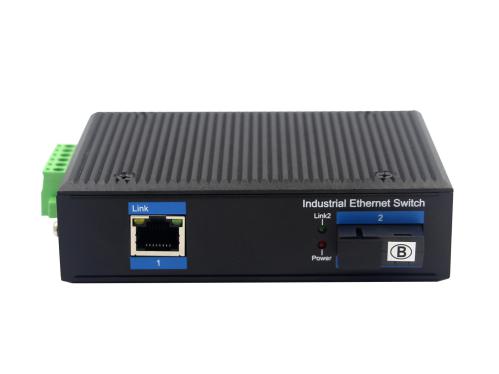 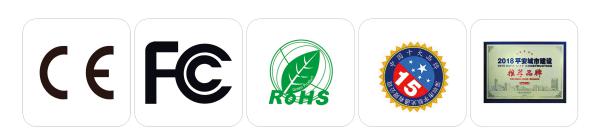 ◎产品说明                                                                                   1路千兆电口+1路千兆FX光口工业级以太网交换机，支持1个10Base-T/100Base-T/1000Base-TX电口和1个1000Base-X光口。产品符合FCC、CE、ROHS标准。LBTD11G系列交换机具有-40℃～85℃的工作温度，具有超强的坚固度能适应各种严苛环境，也可以非常方便的安置在空间紧凑的控制箱中。导轨的安装特性、宽温操作及拥有IP40防护等级的外壳及LED指示灯，使LBTD11G成为一个即插即用的工业级设备，为用户的以太网设备联网提供可靠、便捷的解决方案。◎产品技术指标                                                                               ◎产品外观尺寸                          ◎产品应用示意图                                     长x宽x高 (mm): 118 x 86x 33mm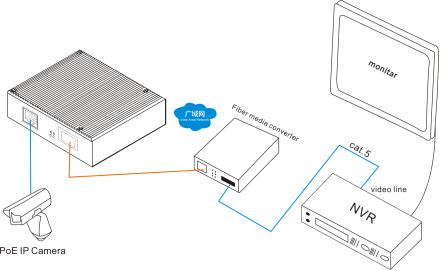 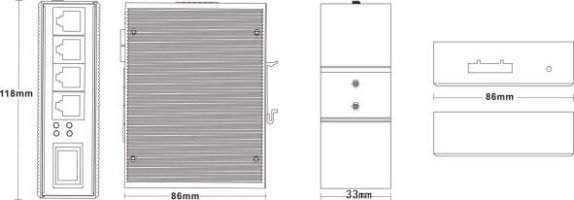 ◎订购型号信息                                                                               型号型号描述LBTD11G-SC2LBTD11G-SC21个千兆光+1个千兆电、SC接口、多模双纤、2公里、导轨式、DC12-52V供电-宽温（-40℃-85℃）-CE-RoHS-FCC-公安部检验报告-工信部入网许可证LBTD11G-SC20LBTD11G-SC201个千兆光+1个千兆电、SC接口、单模双纤、20公里、导轨式、DC12-52V供电-宽温（-40℃-85℃）-CE-RoHS-FCC-公安部检验报告-工信部入网许可证LBTD11G-SC20A/BLBTD11G-SC20A/B1个千兆光+1个千兆电、SC接口、单模单纤、20公里、导轨式、DC12-52V供电-宽温（-40℃-85℃）-CE-RoHS-FCC-公安部检验报告-工信部入网许可证LBTD11G-FC2LBTD11G-FC21个千兆光+1个千兆电、FC接口、多模双纤、2公里、导轨式、DC12-52V供电-宽温（-40℃-85℃）-CE-RoHS-FCC-公安部检验报告-工信部入网许可证LBTD11G-FC20LBTD11G-FC201个千兆光+1个千兆电、FC接口、单模双纤、20公里、导轨式、DC12-52V供电-宽温（-40℃-85℃）-CE-RoHS-FCC-公安部检验报告-工信部入网许可证LBTD11G-FC20A/BLBTD11G-FC20A/B1个千兆光+1个千兆电、FC接口、单模单纤、20公里、导轨式、DC12-52V供电-宽温（-40℃-85℃）-CE-RoHS-FCC-公安部检验报告-工信部入网许可证LBTD11G-ST2LBTD11G-ST21个千兆光 +1个千兆电、ST接口、多模双纤、2公里、导轨式、DC12-52V供电-宽温（-40℃-85℃）-CE-RoHS-FCC-公安部检验报告-工信部入网许可证LBTD11G-ST20LBTD11G-ST201个千兆光+1个千兆电、ST接口、单模双纤、20公里、导轨式、DC12-52V供电-宽温（-40℃-85℃）-CE-RoHS-FCC-公安部检验报告-工信部入网许可证LBTD11G-ST20A/BLBTD11G-ST20A/B1个千兆光 +1个千兆电、ST接口、单模单纤、20公里、导轨式、DC12-52V供电-宽温（-40℃-85℃）-CE-RoHS-FCC-公安部检验报告-工信部入网许可证LBTD11G-SFPLBTD11G-SFP1个千兆光+1个千兆电、SFP接口（不含光模块）、导轨式、DC12-52V供电-宽温（-40℃-85℃）-CE-RoHS-FCC-公安部检验报告-工信部入网许可证电源适配器LBT5121-DC12V/1A，适用于非POE工业交换机产品系列。电源适配器LBT5241-DC24V/1A，适用于非POE工业交换机产品系列。电源适配器LBT5521-DC52V/1A，适用于1端口内POE供电和非POE工业交换机产品系列